„UV 9„Luft von anderen Planeten“: Außermusikalische Grenzüberschreitungen und musikalische Entgrenzungen (weiteres UV)                           etwa 20 Std.                                    UV 9„Luft von anderen Planeten“: Außermusikalische Grenzüberschreitungen und musikalische Entgrenzungen (weiteres UV)                           etwa 20 Std.                                    UV 9„Luft von anderen Planeten“: Außermusikalische Grenzüberschreitungen und musikalische Entgrenzungen (weiteres UV)                           etwa 20 Std.                                    UV 9„Luft von anderen Planeten“: Außermusikalische Grenzüberschreitungen und musikalische Entgrenzungen (weiteres UV)                           etwa 20 Std.                                    UV 9„Luft von anderen Planeten“: Außermusikalische Grenzüberschreitungen und musikalische Entgrenzungen (weiteres UV)                           etwa 20 Std.                                    Inhaltsfeld: Bedeutungen Inhaltlicher Schwerpunkt: Musik und Programm / Musik und TextInhaltsfeld: Bedeutungen Inhaltlicher Schwerpunkt: Musik und Programm / Musik und TextInhaltsfeld: Bedeutungen Inhaltlicher Schwerpunkt: Musik und Programm / Musik und TextInhaltsfeld: Bedeutungen Inhaltlicher Schwerpunkt: Musik und Programm / Musik und TextInhaltsfeld: Bedeutungen Inhaltlicher Schwerpunkt: Musik und Programm / Musik und TextSchwerpunkte der übergeordneten                                   KompetenzerwartungenSchwerpunkte der konkretisierten                                      KompetenzerwartungenDidaktische und methodische            FestlegungenIndividuelle                 Gestaltungsspielräume  Rezeption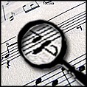 Die Schülerinnen und Schülerformulieren Interpretationen auf der Grundlage von Höreindrücken und Untersuchungsergebnissen bezogen auf eine leitende Fragestellung.  Produktion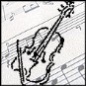 Die Schülerinnen und Schülerentwerfen und realisieren musikbezogene Gestaltungen, präsentieren Kompositionen und Gestaltungsergebnisse in angemessener Form.    Reflexion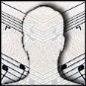 Die Schülerinnen und Schülerordnen Analyse- und Gestaltungsergebnisse differenziert in übergeordnete thematische Kontexte ein, erläutern musikalische und musikbezogene Problemstellungen auf der Grundlage von Analyseergebnissen.        Rezeption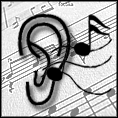 Die Schülerinnen und Schülerbeschreiben differenziert die musikalische Darstellung außermusikalischer Inhalte,analysieren und interpretieren musikalische Strukturen im Hinblick auf die Darstellung außermusikalischer Inhalte,beschreiben differenziert wesentliche Gestaltungsmerkmale von Musik im Hinblick auf Textausdeutungen,analysieren und interpretieren musikalische Strukturen im Hinblick auf Textausdeutungen.        Produktion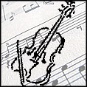 Die Schülerinnen und Schülerentwerfen und realisieren musikbezogene Gestaltungen zur Darstellung außermusikalischer Inhalte,entwerfen und realisieren Medienprodukte zur Darstellung außermusikalischer Inhalte,entwerfen und realisieren musikbezogene Gestaltungen als kommentierende Deutung des Originals.        Reflexion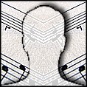 Die Schülerinnen und Schülererläutern musikalische Darstellungsmittel von außermusikalischen Inhalten,erläutern und beurteilen wesentliche Gestaltungselemente von Musik im Hinblick auf Textausdeutungen,beurteilen kriteriengeleitet eigene Gestaltungsergebnisse im Hinblick auf Deutungen des Originals.Erläuterung des UnterrichtsvorhabensAnhand unterschiedlicher Musikstücke des 19. und 20. Jahrhunderts – vokalen Textvertonungen, programmatischer Instrumentalmusik und Jazz-Improvisationen – erarbeiten die Schülerinnen und Schüler, wie die Darstellung menschlicher Grenzüberschreitungen (insbesondere der Aufbruch in unbekannte Welten und die Erfahrung der Unermesslichkeit des Kosmos) in programmatischer und textgebundener Musik immer wieder auch mit musiksprachlichen Entgrenzungen einhergegangen ist: so etwa der Auflösung der Tonalität, der Öffnung des Aufführungsraumes, der Emanzipation des Geräuschs, der Verschiebung stilistischer Schranken in der Popularmusik sowie des interaktiven Eingriffs in das Stück oder seine mediale Inszenierung durch den Rezipienten.Ausgehend von der hörenden und analytischen Beschäftigung mit den betreffenden Stücken sollen die Schülerinnen und Schüler deren außermusikalisches Potenzial in eigenen Medienprodukten veranschaulichen.Fachliche InhalteTechniken der Programmmusik und Techniken der TextvertonungTonalität/Atonalität: Arnold Schönberg: Entrückung (4. Satz des Streichquartetts Nr. 2 fis-Moll op. 10) (auf den Text Entrückung von Stefan George)Freie Atonalität: Auflösung der Tonalität und Emanzipation der DissonanzRaumöffnung: Gustav Holst: Neptune, the Mystic, (7. Satz der Orchestersuite The Planets) Free Jazz / Freie Improvisation: John Coltranes Album Interstellar SpaceMultimediale Inszenierung: David Bowies Figur des Major Tom (in den Songs/Videos Space Oddity und Ashes to Ashes) und ihre popkulturellen ReferenzenKlang/Geräusch: Helmut Lachenmanns „Musique concrète instrumentale“ als Ausdruck existentieller Grenzerfahrung in Zwei Gefühle – Musik mit Leonardo (auf Leonardo da Vincis Text Verlangen nach Erkenntnis)„bis dass die Wände zerspreng‘n“: Ausbruch und Augmented Reality im Musikvideo Tunnel der „Fantastischen Vier“Ordnungssysteme musikalischer     StrukturenRhythmik: Ametrische Musik Melodik: Diatonik, Chromatik, Intervalle:  rein, klein, groß, vermindert, übermäßigTempo: TempobezeichnungenDynamik, Artikulation, Vortragsbezeichnungen, Akzente, SpielweisenKlangfarbe, Sound: Klangerzeugung, Klangveränderung Notation: Bassschlüssel, Partitur Fachmethodische ArbeitsformenHörprotokollTextanalyse (Stefan George: Entrückung; David Bowie: Space Oddity und Ashes to Ashes; Leonardo da Vinci: Verlangen nach Erkenntnis)PartituranalysePerformance-Analyse (Musikvideos/Augmented Reality)Entwicklung von Medienprodukten zur Musik in Gruppenarbeit: Szenisches Spiel/Choreographie, Schattentheater, MusikvideoFormen der LernerfolgsüberprüfungPräsentation der HörprotokolleKonzeption und Präsentation der WerkanalysenGestaltung und Präsentation der MedienprodukteUnterrichtsgegenständeAlban Berg: Über die Grenzen des Alls, aus: Fünf Orchesterlieder nach Ansichtskarten von Peter Altenberg op. 4Peter Schilling: Major Tom (Völlig losgelöst)Gerard Grisey: Le noir de l'étoileBjörk: Biophilia Weitere AspekteEinstiegsritual: Hören kurzer Musikstücke zum Themenfeld „Entgrenzung“ 